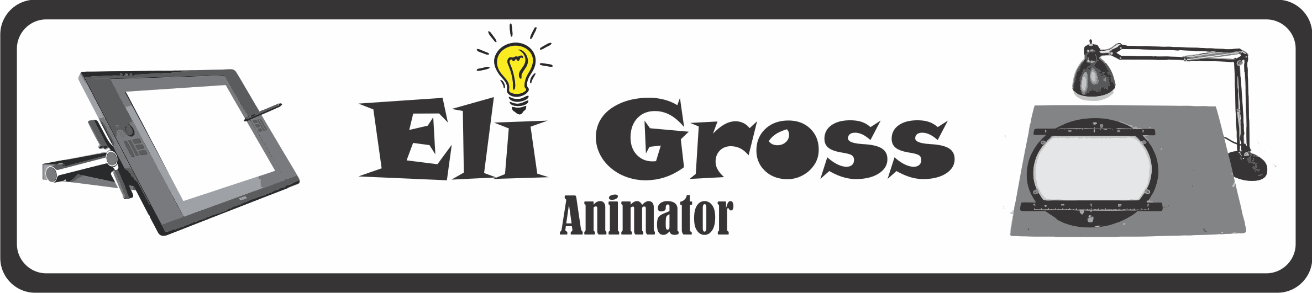 LinkedIn:  https://www.linkedin.com/in/eli-gross/				               eli-chaim@grossweb.comPortfolio:  http://www.thats-gross.com/        	                    		                                                 323.476.5247EducationSoftware Fluency   Exceptional Minds, Sherman Oaks, California     2019 – present      Expected graduation 2022The Animation Academy, Burbank, California     2018 – 2019         Courses: Character Design I & II, Visual Development ISanta Monica College, Santa Monica, California    2017 – present      Major: Entertainment Technology    Minor: Animal-Based TherapyYeshiva Zichron Paltiel, Staten Island, New York    Talmudic Studies, 2016 - 2018Adobe AnimateAdobe PhotoshopAdobe PremiereDAZ StudioKritaGIMPAnimation Desk ProAutoCADMicrosoft OfficeProfessional ExperienceExceptional Minds, Sherman Oaks, California     2019 – presentIntegrate Autism Employment Advisors Inc. / Representative for Exceptional MindsMorphing Time / Collaborative project for Animated Short Earned “Best-of” award for Intro to AnimationRelated ExperienceAssistant Zookeeper / Staples Safari Zoo Camp, Clayton, Washington    2019 – presentSeasonal position as animal trainer, horse-riding instructor and scuba instructor  Equestrian Director / Camp Gan Israel West, North Fork, California     2014 – 2018               2016-2018: Senior Equestrian Director           2014-2015: Assistant Equestrian DirectorSummer position as horse trainer/wrangler and riding instructor In 2016, earned “Most Liked and Easy-going Staff Member” awardVeterinary Clinic Volunteer / Century Veterinary Group, Century City, California     2013Daily animal careAssisted with surgeriesAdditional ExperienceBoy Scouts of America, 2005-2015
      Eagle Scout CandidateAdvanced PADI Scuba Certified, 2019